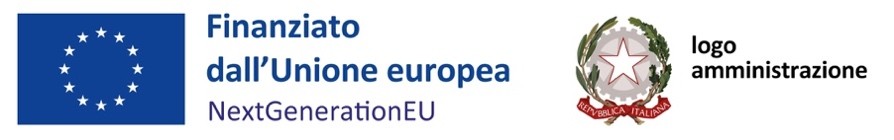 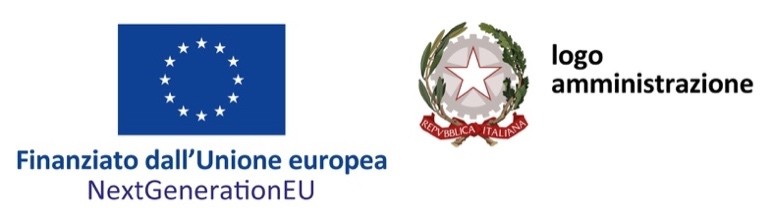 DICHIARAZIONE SULL’INSUSSISTENZA DI SITUAZIONI DI CONFLITTO DI INTERESSI Dichiarazione resa ai sensi degli artt. 46 e 47 del Testo unico delle disposizioni legislative e regolamentari in materia di documentazione amministrativa n. 445/2000Il/La sottoscritto/a ___________________________________________________________ nato/a a _______________________________________ il ___________________________, residente in ____________________________ via __________________________________, CF________________________________________________________________________, in qualità di RUP/Commissario di gara/Dirigente o Funzionario incaricato ___________________________________________________________________________consapevole delle conseguenze penali di dichiarazioni mendaci, falsità in atti o uso di atti falsi, ai sensi dell’art. 76 D.P.R. 445/2000DICHIARA SOTTO LA PROPRIA RESPONSABILITÀAi sensi degli articoli 46 e 47 del D.P.R. 445/2000 e per quanto gli è dato sapere alla data della presente dichiarazioneche non sussistono situazioni di conflitto di interessi tra il sottoscritto/a e i titolari effettivi degli operatori economici che partecipano alla procedura, in ragione di rapporti di natura lavorativa/professionale, personale e finanziaria come elencati nell’allegato alla presente dichiarazione, secondo le indicazioni dell’Appendice;che sussistono situazioni di conflitto di interesse tra il sottoscritto/a e i titolari effettivi degli operatori economici che partecipano alla procedura in ragione di rapporti di natura lavorativa/professionale, personale e finanziaria come elencati nell’allegato alla presente dichiarazione, secondo le indicazioni dell’Appendice [specificare quali rapporti determinano il conflitto di interessi e per quale ragione];che non sussistono, per quanto a noto al/alla sottoscritto/a, situazioni di conflitto di interessi tra il coniuge, i parenti, gli affini entro il secondo grado o il convivente del sottoscritto/a e i titolari effettivi degli operatori economici che partecipano alla procedura, in ragione di rapporti di natura lavorativa/professionale, personale e finanziaria come elencati nell’allegato alla presente dichiarazione, secondo le indicazioni dell’Appendice;che sussistono, per quanto noto al/alla sottoscritto/a, situazioni di conflitto di interessi tra il coniuge, i parenti, gli affini entro il secondo grado o il convivente del sottoscritto/a e i titolari effettivi degli operatori economici che partecipano alla procedura in ragione di rapporti di natura lavorativa/professionale, personale e finanziaria come elencati nell’allegato alla presente dichiarazione, secondo le indicazioni dell’Appendice [specificare quali rapporti determinano il conflitto di interessi e per quale ragione]Il/La sottoscritto/a si impegna, altresì, a comunicare tempestivamente, e comunque entro 30 giorni dall’avvenuto cambiamento, eventuali variazioni del contenuto della presente dichiarazione e a rendere, nel caso, una nuova dichiarazione sostitutiva della precedente.       Data e luogo                                                                                             Firma____________________                                                                                   ______________________Si allega alla presente copia del documento di identità.Allegato alla dichiarazione sulle situazioni di conflitto di interessi, resa ai sensi degli artt. 46 e 47 del D.P.R. n. 445/2000Al fine della dichiarazione sulle situazioni di conflitto di interesse si elencano di seguito i dati e le informazioni, per quanto a conoscenza, relative alle macro-aree in conformità a quanto indicato nel PNA 2022 e nell’Appendice tematica “La prevenzione e il controllo del conflitto di interessi ex art. 22 Reg. (UE) 2021/241”.Il/La sottoscritto/a si impegna, altresì, a comunicare tempestivamente, e comunque entro 30 giorni dall’avvenuto cambiamento, eventuali variazioni del contenuto del presente allegato alla dichiarazione.      Data e luogo                                                                                             Firma____________________                                                                                   ______________________Si allega alla presente copia del documento di identità.1. Attività lavorative e professionali pregresseElencazione degli impieghi a tempo determinato/indeterminato, pieno o parziale, in qualsiasi qualifica o ruolo, anche di consulenza, retribuiti e/o a titolo gratuito, presso soggetti pubblici o privati che sono riconducibili al titolare effettivo dell’operatore economico. Va precisato se gli impieghi sono svolti attualmente o nei tre anni antecedenti la partecipazione alla procedura.Elencazione degli accordi di collaborazione scientifica, delle partecipazioni ad iniziative o a società e studi di professionisti, comunque denominati (ad es. incarichi di ricercatore, responsabile scientifico, collaboratore di progetti), condotti con soggetti privati riconducibili al titolare effettivo dell’operatore economico. Va precisato se si tratta di rapporti attuali ovvero relativi ai tre anni antecedenti la partecipazione alla procedura.Elencazione delle partecipazioni, a titolo oneroso e/o gratuito, ad organi collegiali (ad es. comitati, organi consultivi, commissioni o gruppi di lavoro) comunque denominati, che sono riconducibili al titolare effettivo dell’operatore economico. Va precisato se le partecipazioni si hanno attualmente o nei tre anni antecedenti la partecipazione alla procedura2. Interessi finanziariElencazione delle partecipazioni, con o senza incarico di amministrazione, a società di persone e/o di capitali, pubbliche o private, che sono riconducibili al titolare effettivo dell’operatore economico. Va precisato se le partecipazioni sono detenute attualmente ovvero nei tre anni antecedenti la partecipazione alla procedura.3. Rapporti e relazioni personaliSe, attualmente o nei tre anni precedenti la procedura di gara, il coniuge e i parenti affini almeno entro il secondo grado o il convivente del dichiarante posseggono e/o hanno posseduto partecipazioni, con o senza incarico, in società a capitale pubblico o privato che sono riconducibili al titolare effettivo dell’operatore economico. Se, attualmente o nei tre anni precedenti, la procedura di gara, il coniuge, i parenti e affini entro il secondo grado o il convivente del dichiarante rivestano o abbiano rivestito, a titolo gratuito o oneroso, cariche o incarichi nell’ambito di soggetti pubblici e privati che sono riconducibili al titolare effettivo dell’operatore economico ovvero abbiano prestato per tali soggetti attività professionale, comunque denominata, a titolo gratuito o oneroso.Se, attualmente o nei tre anni precedenti, la procedura, in prima persona, ovvero il coniuge, i parenti, e affini entro il secondo grado o il convivente del dichiarante abbiano un contenzioso giurisdizionale pendente o concluso, con il titolare effettivo dell’operatore economico o con persone fisiche o soggetti pubblici o privati, con o senza personalità giuridica, riconducibili al T.E.